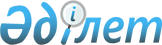 Қаратал аудандық мәслихатының 2017 жылғы 21 желтоқсандағы "Қаратал ауданының Үштөбе қаласы мен ауылдық округтерінің 2018-2020 жылдарға арналған бюджеттері туралы" № 26-110 шешіміне өзгерістер енгізу туралыАлматы облысы Қаратал аудандық мәслихатының 2018 жылғы 22 тамыздағы № 39-157 шешімі. Алматы облысы Әділет департаментінде 2018 жылы 14 қыркүйекте № 4830 болып тіркелді
      2008 жылғы 4 желтоқсандағы Қазақстан Республикасының Бюджет кодексінің 106-бабының 4-тармағына, "Қазақстан Республикасындағы жергілікті мемлекеттік басқару және өзін-өзі басқару туралы" 2001 жылғы 23 қаңтардағы Қазақстан Республикасы Заңының 6-бабының 1-тармағының 1) тармақшасына сәйкес, Қаратал аудандық мәслихаты ШЕШІМ ҚАБЫЛДАДЫ:
      1. Қаратал аудандық мәслихатының "Қаратал ауданының Үштөбе қаласы мен ауылдық округтерінің 2018-2020 жылдарға арналған бюджеттері туралы" 2017 жылғы 21 желтоқсандағы № 26-110 (Нормативтік құқықтық актілерді мемлекеттік тіркеу тізілімінде № 4492 тіркелген, 2018 жылдың 29 қаңтарында Қазақстан Республикасы Нормативтік құқықтық актілерінің эталондық бақылау банкінде жарияланған) шешіміне келесі өзгерістер енгізілсін:
      көрсетілген шешімнің 1, 2, 3, 4, 5-тармақтары жаңа редакцияда баяндалсын: 
       "1. 2018-2020 жылдарға арналған Үштөбе қаласының бюджеті тиісінше осы шешімнің 1, 2, 3-қосымшаларына сәйкес, оның ішінде 2018 жылға келесі көлемдерде бекітілсін: 
      1) кірістер 140723 мың теңге, оның ішінде: 
      салықтық түсімдер 102479 мың теңге; 
      салықтық емес түсімдер 10105 мың теңге; 
      трансферттер түсімі 28139 мың теңге; 
      2) шығындар 140723 мың теңге; 
      3) таза бюджеттік кредиттеу 0 теңге; 
      4) қаржы активтерімен операциялар бойынша сальдо 0 теңге; 
      5) бюджет тапшылығы (профициті) (-) 0 теңге; 
      6) бюджет тапшылығын қаржыландыру (профицитін пайдалану) 0 теңге.";
      "2. 2018-2020 жылдарға арналған Бастөбе ауылдық округінің бюджеті тиісінше осы шешімнің 4, 5, 6-қосымшаларына сәйкес, оның ішінде 2018 жылға келесі көлемдерде бекітілсін: 
      1) кірістер 24779 мың теңге, оның ішінде: 
      салықтық түсімдер 6032 мың теңге; 
      трансферттер түсімі 18747 мың теңге; 
      2) шығындар 24779 мың теңге; 
      3) таза бюджеттік кредиттеу 0 теңге; 
      4) қаржы активтерімен операциялар бойынша сальдо 0 теңге; 
      5) бюджет тапшылығы (профициті) (-) 0 теңге; 
      6) бюджет тапшылығын қаржыландыру (профицитін пайдалану) 0 теңге.";
      "3. 2018-2020 жылдарға арналған Балпық ауылдық округінің бюджеті тиісінше осы шешімнің 7, 8, 9-қосымшаларына сәйкес, оның ішінде 2018 жылға келесі көлемдерде бекітілсін: 
      1) кірістер 18793 мың теңге, оның ішінде: 
      салықтық түсімдер 2337 мың теңге; 
      салықтық емес түсімдер 49 мың теңге; 
      трансферттер түсімі 16407 мың теңге; 
      2) шығындар 18793 мың теңге; 
      3) таза бюджеттік кредиттеу 0 теңге; 
      4) қаржы активтерімен операциялар бойынша сальдо 0 теңге; 
      5) бюджет тапшылығы (профициті) (-) 0 теңге; 
      6) бюджет тапшылығын қаржыландыру (профицитін пайдалану) 0 теңге.";
      "4. 2018-2020 жылдарға арналған Жолбарыс батыр ауылдық округінің бюджеті тиісінше осы шешімнің 10, 11, 12-қосымшаларына сәйкес, оның ішінде 2018 жылға келесі көлемдерде бекітілсін: 
      1) кірістер 30826 мың теңге, оның ішінде: 
      салықтық түсімдер 1430 мың теңге; 
      салықтық емес түсімдер 343 мың теңге; 
      трансферттер түсімі 29053 мың теңге; 
      2) шығындар 30826 мың теңге; 
      3) таза бюджеттік кредиттеу 0 теңге; 
      4) қаржы активтерімен операциялар бойынша сальдо 0 теңге; 
      5) бюджет тапшылығы (профициті) (-) 0 теңге; 
      6) бюджет тапшылығын қаржыландыру (профицитін пайдалану) 0 теңге.";
      "5. 2018-2020 жылдарға арналған Ескелді ауылдық округінің бюджеті тиісінше осы шешімнің 13, 14, 15-қосымшаларына сәйкес, оның ішінде 2018 жылға келесі көлемдерде бекітілсін:
      1) кірістер 19209 мың теңге, оның ішінде: 
      салықтық түсімдер 3499 мың теңге; 
      салықтық емес түсімдер 1264 мың теңге; 
      трансферттер түсімі 14446 мың теңге; 
      2) шығындар 19209 мың теңге; 
      3) таза бюджеттік кредиттеу 0 теңге; 
      4) қаржы активтерімен операциялар бойынша сальдо 0 теңге; 
      5) бюджет тапшылығы (профициті) (-) 0 теңге; 
      6) бюджет тапшылығын қаржыландыру (профицитін пайдалану) 0 теңге.".
      2. Көрсетілген шешімнің 1, 4, 7, 10, 13-қосымшалары тиісінше осы шешімнің 1, 2, 3, 4, 5-қосымшаларына сәйкес жаңа редакцияда баяндалсын.
      3. Осы шешімнің орындалуын бақылау Қаратал аудандық мәслихатының "Жоспарлау, бюджет, шаруашылық қызмет, құрылыс, жерді пайдалану, табиғат қорғау және табиғи қорды ұтымды пайдалану мәселелері жөніндегі" тұрақты комиссиясына жүктелсін. 
      4. Осы шешім 2018 жылғы 1 қаңтардан бастап қолданысқа енгізіледі.  2018 жылға арналған Үштөбе қаласының бюджеті 2018 жылға арналған Бастөбе ауылдық округінің бюджеті 2018 жылға арналған Балпық ауылдық округінің бюджеті 2018 жылға арналған Жолбарыс батыр ауылдық округінің бюджеті 2018 жылға арналған Ескелді ауылдық округінің бюджеті
					© 2012. Қазақстан Республикасы Әділет министрлігінің «Қазақстан Республикасының Заңнама және құқықтық ақпарат институты» ШЖҚ РМК
				
      Қаратал аудандық мәслихатының сессия төрағасы 

Б. Кумаров

      Қаратал аудандық мәслихатының хатшысы 

Б. Смаилов
Қаратал аудандық мәслихатының 2018 жылғы 24 тамыздағы "Қаратал ауданының Үштөбе қаласы мен ауылдық округтерінің 2018-2020 жылдарға арналған бюджеттері туралы" № 26-110 шешіміне өзгерістер енгізу туралы" № 39-157 шешіміне 1-қосымша
Қаратал аудандық мәслихатының 2017 жылғы 21 желтоқсандағы "Қаратал ауданының Үштөбе қаласы мен ауылдық округтерінің 2018-2020 жылдарға арналған бюджеттері туралы" № 26-110 шешіміне 1-қосымша
Санаты 
Санаты 
Санаты 
Санаты 
Сомасы (мың тенге)
Сынып
Сынып
Атауы
Сомасы (мың тенге)
Ішкі сынып
Ішкі сынып
Сомасы (мың тенге)
1. Кірістер
140723
1
Салықтық түсімдер
102479
01
Табыс салығы
53380
2
Жеке табыс салығы
53380
04
Меншікке салынатын салықтар
49099
1
Мүлікке салынатын салықтар 
1160
3
Жер салығы
7920
4
Көлік құралдарына салынатын салық
40019
2
Салықтық емес түсімдер
10105
06
Басқа да салықтық емес түсiмдер 
10105
1
Басқа да салықтық емес түсiмдер 
10105
4
Трансферттердің түсімдері 
28139
02
Мемлекеттік басқарудың жоғары тұрған органдарынан түсетін трансферттер
28139
3
Аудандардың (облыстық маңызы бар қаланың) бюджетінен трансферттер
28139
Функционалдық топ
Функционалдық топ
Функционалдық топ
Функционалдық топ
Функционалдық топ
 Сомасы (мың теңге)
Кіші функция
Кіші функция
Кіші функция
Кіші функция
 Сомасы (мың теңге)
Бюджеттік бағдарламалардың әкімшісі
Бюджеттік бағдарламалардың әкімшісі
Бюджеттік бағдарламалардың әкімшісі
 Сомасы (мың теңге)
Бағдарлама
Атауы
2. Шығындар
140723
1
Жалпы сипаттағы мемлекеттік қызметтер 
30257
1
Мемлекеттік басқарудың жалпы функцияларын орындайтын өкілді, атқарушы және басқа органдар
30257
124
Аудандық маңызы бар қала, ауыл, кент, ауылдық округ әкімінің аппараты
30257
001
Аудандық маңызы бар қала, ауыл, кент, ауылдық округ әкімінің қызметін қамтамасыз ету жөніндегі қызметтер
29887
022
Мемлекеттік органның күрделі шығыстары
370
4
Бiлiм беру
75355
1
Мектепке дейiнгi тәрбие және оқыту
75355
124
Аудандық маңызы бар қала, ауыл, кент, ауылдық округ әкімінің аппараты
75355
004
Мектепке дейінгі тәрбиелеу және оқыту және мектепке дейінгі тәрбиелеу және оқыту ұйымдарында медициналық қызмет көрсетуді ұйымдастыру
75355
7
Тұрғын үй- коммуналдық шаруашылық
35111
3
Елді-мекендерді көркейту
35111
124
Аудандық маңызы бар қала, ауыл, кент, ауылдық округ әкімінің аппараты
35111
008
Елдi мекендердегі көшелердi жарықтандыру
17156
009
Елді мекендердің санитариясын қамтамасыз ету
2593
011
Елді мекендерді абаттандыру мен көгалдандыру
15362
Функционалдық топ
Функционалдық топ
Функционалдық топ
Функционалдық топ
Функционалдық топ
Сомасы (мың теңге)
Кіші функция
Кіші функция
Кіші функция
Кіші функция
Сомасы (мың теңге)
Бюджеттік бағдарламалардың әкімшісі
Бюджеттік бағдарламалардың әкімшісі
Бюджеттік бағдарламалардың әкімшісі
Сомасы (мың теңге)
Бағдарлама
Атауы
3. Таза бюджеттік кредит беру 
0
Бюджеттік кредиттер
0
Санаты
Санаты
Санаты
Санаты
Сомасы (мың теңге)
Сынып
Сынып
Атауы
Сомасы (мың теңге)
Ішкі сынып
Ішкі сынып
Сомасы (мың теңге)
Бюджеттік кредиттерді өтеу
0
Функционалдық топ
Функционалдық топ
Функционалдық топ
Функционалдық топ
Функционалдық топ
Сомасы (мың теңге)
Кіші функция
Кіші функция
Кіші функция
Кіші функция
Сомасы (мың теңге)
Бюджеттік бағдарламалардың әкімшісі
Бюджеттік бағдарламалардың әкімшісі
Бюджеттік бағдарламалардың әкімшісі
Сомасы (мың теңге)
Бағдарлама
Атауы
4. Қаржы активтерімен операциялар бойынша сальдо 
0
Қаржы активтерін сатып алу
0
Санаты
Санаты
Санаты
Санаты
Сомасы (мың теңге)
Сынып
Сынып
Атауы
Сомасы (мың теңге)
Ішкі сынып
Ішкі сынып
Сомасы (мың теңге)
Мемлекеттік қаржы активтерін сатудан түсетін түсімдер
0
Санаты
Санаты
Санаты
Санаты
Сомасы (мың тенге)
Сынып
Сынып
Атауы
Сомасы (мың тенге)
Ішкі сынып
Ішкі сынып
Сомасы (мың тенге)
5. Бюджет тапшылығы (профициті)
0
6. Бюджет тапшылығын қаржыландыру (профицитін пайдалану)
0
Функционалдық топ
Функционалдық топ
Функционалдық топ
Функционалдық топ
Функционалдық топ
 Сомасы (мың теңге)
Кіші функция
Кіші функция
Кіші функция
Атауы
 Сомасы (мың теңге)
Бюджеттік бағдарламалардың әкімшісі
Бюджеттік бағдарламалардың әкімшісі
Бюджеттік бағдарламалардың әкімшісі
 Сомасы (мың теңге)
Бағдарлама
Бағдарлама
 Сомасы (мың теңге)
Қарыздарды өтеу
0Қаратал аудандық мәслихатының 2018 жылғы 24 тамыздағы "Қаратал ауданының Үштөбе қаласы мен ауылдық округтерінің 2018-2020 жылдарға арналған бюджеттері туралы" № 26-110 шешіміне өзгерістер енгізу туралы" № 39-157 шешіміне 2-қосымшаҚаратал аудандық мәслихатының 2017 жылғы 21 желтоқсандағы "Қаратал ауданының Үштөбе қаласы мен ауылдық округтерінің 2018-2020 жылдарға арналған бюджеттері туралы" № 26-110 шешімімне 4-қосымша
Санаты 
Санаты 
Санаты 
Санаты 
Сомасы (мың тенге)
Сынып
Сынып
Атауы
Сомасы (мың тенге)
Ішкі сынып
Ішкі сынып
Сомасы (мың тенге)
1. Кірістер
24779
1
Салықтық түсімдер
6032
01
Табыс салығы
2000
2
Жеке табыс салығы
2000
04
Меншікке салынатын салықтар
4032
1
Мүлікке салынатын салықтар 
50
3
Жер салығы
500
4
Көлік құралдарына салынатын салық
3482
4
Трансферттердің түсімдері 
18747
02
Мемлекеттік басқарудың жоғары тұрған органдарынан түсетін трансферттер
18747
3
Аудандардың (облыстық маңызы бар қаланың) бюджетінен трансферттер 
18747
Функционалдық топ
Функционалдық топ
Функционалдық топ
Функционалдық топ
Функционалдық топ
 Сомасы (мың теңге)
Кіші функция
Кіші функция
Кіші функция
Кіші функция
 Сомасы (мың теңге)
Бюджеттік бағдарламалардың әкімшісі
Бюджеттік бағдарламалардың әкімшісі
Бюджеттік бағдарламалардың әкімшісі
 Сомасы (мың теңге)
Бағдарлама
Атауы
2. Шығындар
24779
1
Жалпы сипаттағы мемлекеттік қызметтер 
21105
1
Мемлекеттік басқарудың жалпы функцияларын орындайтын өкілді, атқарушы және басқа органдар
21105
124
Аудандық маңызы бар қала, ауыл, кент, ауылдық округ әкімінің аппараты
21105
001
Аудандық маңызы бар қала, ауыл, кент, ауылдық округ әкімінің қызметін қамтамасыз ету жөніндегі қызметтер
20735
022
Мемлекеттік органның күрделі шығыстары
370
7
Тұрғын үй- коммуналдық шаруашылық
3674
3
Елді-мекендерді көркейту
3674
124
Аудандық маңызы бар қала, ауыл, кент, ауылдық округ әкімінің аппараты
3674
008
Елдi мекендердегі көшелердi жарықтандыру
916
009
Елді мекендердің санитариясын қамтамасыз ету
550
011
Елді мекендерді абаттандыру мен көгалдандыру
2208
Функционалдық топ
Функционалдық топ
Функционалдық топ
Функционалдық топ
Функционалдық топ
Сомасы (мың теңге)
Кіші функция
Кіші функция
Кіші функция
Кіші функция
Сомасы (мың теңге)
Бюджеттік бағдарламалардың әкімшісі
Бюджеттік бағдарламалардың әкімшісі
Бюджеттік бағдарламалардың әкімшісі
Сомасы (мың теңге)
Бағдарлама
Атауы
3. Таза бюджеттік кредит беру 
0
Бюджеттік кредиттер
0
Санаты
Санаты
Санаты
Санаты
Сомасы (мың теңге)
Сынып
Атауы
Ішкі сынып
Ішкі сынып
Бюджеттік кредиттерді өтеу
0
Функционалдық топ
Функционалдық топ
Функционалдық топ
Функционалдық топ
Функционалдық топ
Сомасы (мың теңге)
Кіші функция
Кіші функция
Кіші функция
Кіші функция
Сомасы (мың теңге)
Бюджеттік бағдарламалардың әкімшісі
Бюджеттік бағдарламалардың әкімшісі
Бюджеттік бағдарламалардың әкімшісі
Сомасы (мың теңге)
Бағдарлама
Атауы
4. Қаржы активтерімен операциялар бойынша сальдо 
0
Қаржы активтерін сатып алу
0
Санаты
Санаты
Санаты
Санаты
Сомасы (мың теңге)
Сынып
Сынып
Атауы
Сомасы (мың теңге)
Ішкі сынып
Ішкі сынып
Сомасы (мың теңге)
Мемлекеттік қаржы активтерін сатудан түсетін түсімдер
0
Санаты
Санаты
Санаты
Санаты
Сомасы (мың тенге)
Сынып
Сынып
Атауы
Сомасы (мың тенге)
Ішкі сынып
Ішкі сынып
Сомасы (мың тенге)
5. Бюджет тапшылығы (профициті)
0
6. Бюджет тапшылығын қаржыландыру (профицитін пайдалану)
0
Функционалдық топ
Функционалдық топ
Функционалдық топ
Функционалдық топ
Функционалдық топ
 Сомасы (мың теңге)
Кіші функция
Кіші функция
Кіші функция
Атауы
 Сомасы (мың теңге)
Бюджеттік бағдарламалардың әкімшісі
Бюджеттік бағдарламалардың әкімшісі
Бюджеттік бағдарламалардың әкімшісі
 Сомасы (мың теңге)
Бағдарлама
Бағдарлама
 Сомасы (мың теңге)
Қарыздарды өтеу
0Қаратал аудандық мәслихатының 2018 жылғы 24 тамыздағы "Қаратал ауданының Үштөбе қаласы мен ауылдық округтерінің 2018-2020 жылдарға арналған бюджеттері туралы" № 26-110 шешіміне өзгерістер енгізу туралы" № 39-157 шешіміне 3-қосымша
Қаратал аудандық мәслихатының 2017 жылғы 21 желтоқсандағы "Қаратал ауданының Үштөбе қаласы мен ауылдық округтерінің 2018-2020 жылдарға арналған бюджеттері туралы" № 26-110 шешіміне 7-қосымша
Санаты 
Санаты 
Санаты 
Санаты 
Сомасы (мың тенге)
Сынып
Сынып
Атауы
Сомасы (мың тенге)
Ішкі сынып
Ішкі сынып
Сомасы (мың тенге)
1. Кірістер
18793
1
Салықтық түсімдер
2337
01
Табыс салығы
600
2
Жеке табыс салығы
600
04
Меншікке салынатын салықтар
1737
1
Мүлікке салынатын салықтар 
30
3
Жер салығы
200
4
Көлік құралдарына салынатын салық
1507
2
Салықтық емес түсімдер
49
06
Басқа да салықтық емес түсiмдер 
49
1
Басқа да салықтық емес түсiмдер 
49
4
Трансферттердің түсімдері 
16407
02
Мемлекеттік басқарудың жоғары тұрған органдарынан түсетін трансферттер
16407
3
Аудандардың (облыстық маңызы бар қаланың) бюджетінен трансферттер
16407
Функционалдық топ
Функционалдық топ
Функционалдық топ
Функционалдық топ
Функционалдық топ
 Сомасы (мың теңге)
Кіші функция
Кіші функция
Кіші функция
Кіші функция
 Сомасы (мың теңге)
Бюджеттік бағдарламалардың әкімшісі
Бюджеттік бағдарламалардың әкімшісі
Бюджеттік бағдарламалардың әкімшісі
 Сомасы (мың теңге)
Бағдарлама
Атауы
2. Шығындар
18793
1
Жалпы сипаттағы мемлекеттік қызметтер 
16377
1
Мемлекеттік басқарудың жалпы функцияларын орындайтын өкілді, атқарушы және басқа органдар
16377
124
Аудандық маңызы бар қала, ауыл, кент, ауылдық округ әкімінің аппараты
16377
001
Аудандық маңызы бар қала, ауыл, кент, ауылдық округ әкімінің қызметін қамтамасыз ету жөніндегі қызметтер
16007
022
Мемлекеттік органның күрделі шығыстары
370
7
Тұрғын үй- коммуналдық шаруашылық
2416
3
Елді-мекендерді көркейту
2416
124
Аудандық маңызы бар қала, ауыл, кент, ауылдық округ әкімінің аппараты
2416
008
Елдi мекендердегі көшелердi жарықтандыру
906
009
Елді мекендердің санитариясын қамтамасыз ету
500
011
Елді мекендерді абаттандыру мен көгалдандыру
1010
Функционалдық топ
Функционалдық топ
Функционалдық топ
Функционалдық топ
Функционалдық топ
Сомасы (мың теңге)
Кіші функция
Кіші функция
Кіші функция
Кіші функция
Сомасы (мың теңге)
Бюджеттік бағдарламалардың әкімшісі
Бюджеттік бағдарламалардың әкімшісі
Бюджеттік бағдарламалардың әкімшісі
Сомасы (мың теңге)
Бағдарлама
Атауы
3. Таза бюджеттік кредит беру 
0
Бюджеттік кредиттер
0
Санаты
Санаты
Санаты
Санаты
Сомасы (мың теңге)
Сынып
Сынып
Атауы
Сомасы (мың теңге)
Ішкі сынып
Ішкі сынып
Сомасы (мың теңге)
Бюджеттік кредиттерді өтеу
0
Функционалдық топ
Функционалдық топ
Функционалдық топ
Функционалдық топ
Функционалдық топ
Сомасы (мың теңге)
Кіші функция
Кіші функция
Кіші функция
Кіші функция
Сомасы (мың теңге)
Бюджеттік бағдарламалардың әкімшісі
Бюджеттік бағдарламалардың әкімшісі
Бюджеттік бағдарламалардың әкімшісі
Сомасы (мың теңге)
Бағдарлама
Атауы
4. Қаржы активтерімен операциялар бойынша сальдо 
0
Қаржы активтерін сатып алу
0
Санаты
Санаты
Санаты
Санаты
Сомасы (мың теңге)
Сынып
Сынып
Атауы
Сомасы (мың теңге)
Ішкі сынып
Ішкі сынып
Сомасы (мың теңге)
Мемлекеттік қаржы активтерін сатудан түсетін түсімдер
0
Санаты
Санаты
Санаты
Санаты
Сомасы (мың тенге)
Сынып
Сынып
Атауы
Сомасы (мың тенге)
Ішкі сынып
Ішкі сынып
Сомасы (мың тенге)
5. Бюджет тапшылығы (профициті)
0
6. Бюджет тапшылығын қаржыландыру (профицитін пайдалану)
0
Функционалдық топ
Функционалдық топ
Функционалдық топ
Функционалдық топ
Функционалдық топ
 Сомасы (мың теңге)
Кіші функция
Кіші функция
Кіші функция
Атауы
 Сомасы (мың теңге)
Бюджеттік бағдарламалардың әкімшісі
Бюджеттік бағдарламалардың әкімшісі
Бюджеттік бағдарламалардың әкімшісі
 Сомасы (мың теңге)
Бағдарлама
Бағдарлама
 Сомасы (мың теңге)
Қарыздарды өтеу
0Қаратал аудандық мәслихатының 2018 жылғы 24 тамыздағы "Қаратал ауданының Үштөбе қаласы мен ауылдық округтерінің 2018-2020 жылдарға арналған бюджеттері туралы" № 26-110 шешіміне өзгерістер енгізу туралы" № 39-157 шешіміне 4-қосымша
Қаратал аудандық мәслихатының 2017 жылғы 21 желтоқсандағы "Қаратал ауданының Үштөбе қаласы мен ауылдық округтерінің 2018-2020 жылдарға арналған бюджеттері туралы" № 26-110 шешіміне 10-қосымша
Санаты 
Санаты 
Санаты 
Санаты 
Сомасы (мың тенге)
Сынып
Сынып
Атауы
Сомасы (мың тенге)
Ішкі сынып
Ішкі сынып
Сомасы (мың тенге)
1. Кірістер
30826
1
Салықтық түсімдер
1430
01
Табыс салығы
400
2
Жеке табыс салығы
400
04
Меншікке салынатын салықтар
1030
1
Мүлікке салынатын салықтар 
30
3
Жер салығы
400
4
Көлік құралдарына салынатын салық
600
2
Салықтық емес түсімдер
343
06
Басқа да салықтық емес түсiмдер 
343
1
Басқа да салықтық емес түсiмдер 
343
4
Трансферттердің түсімдері 
29053
02
Мемлекеттік басқарудың жоғары тұрған органдарынан түсетін трансферттер
29053
3
Аудандардың (облыстық маңызы бар қаланың) бюджетінен трансферттер
29053
Функционалдық топ
Функционалдық топ
Функционалдық топ
Функционалдық топ
Функционалдық топ
 Сомасы (мың теңге)
Кіші функция
Кіші функция
Кіші функция
Кіші функция
 Сомасы (мың теңге)
Бюджеттік бағдарламалардың әкімшісі
Бюджеттік бағдарламалардың әкімшісі
Бюджеттік бағдарламалардың әкімшісі
 Сомасы (мың теңге)
Бағдарлама
Атауы
2. Шығындар
30826
1
Жалпы сипаттағы мемлекеттік қызметтер 
18234
1
Мемлекеттік басқарудың жалпы функцияларын орындайтын өкілді, атқарушы және басқа органдар
18234
124
Аудандық маңызы бар қала, ауыл, кент, ауылдық округ әкімінің аппараты
18234
001
Аудандық маңызы бар қала, ауыл, кент, ауылдық округ әкімінің қызметін қамтамасыз ету жөніндегі қызметтер
17864
022
Мемлекеттік органның күрделі шығыстары
370
7
Тұрғын үй- коммуналдық шаруашылық
5884
3
Елді-мекендерді көркейту
5884
124
Аудандық маңызы бар қала, ауыл, кент, ауылдық округ әкімінің аппараты 
5884
008
Елдi мекендердегі көшелердi жарықтандыру
2411
009
Елді мекендердің санитариясын қамтамасыз ету
350
011
Елді мекендерді абаттандыру мен көгалдандыру
3123
13
Басқалар
6708
9
Басқалар 
6708
124
Аудандық маңызы бар қала, ауыл, кент, ауылдық округ әкімінің аппараты
6708
040
Өңірлерді дамытудың 2020 жылға дейінгі бағдарламасы шеңберінде өңірлерді экономикалық дамытуға жәрдемдесу бойынша шараларды іске асыруға ауылдық елді мекендерді жайластыруды шешуге арналған іс-шараларды іске асыру
6708
Функционалдық топ
Функционалдық топ
Функционалдық топ
Функционалдық топ
Функционалдық топ
Сомасы (мың теңге)
Кіші функция
Кіші функция
Кіші функция
Кіші функция
Сомасы (мың теңге)
Бюджеттік бағдарламалардың әкімшісі
Бюджеттік бағдарламалардың әкімшісі
Бюджеттік бағдарламалардың әкімшісі
Сомасы (мың теңге)
Бағдарлама
Атауы
3. Таза бюджеттік кредит беру 
0
Бюджеттік кредиттер
0
Санаты
Санаты
Санаты
Санаты
Сомасы (мың теңге)
Сынып
Сынып
Атауы
Сомасы (мың теңге)
Ішкі сынып
Ішкі сынып
Сомасы (мың теңге)
Бюджеттік кредиттерді өтеу
0
Функционалдық топ
Функционалдық топ
Функционалдық топ
Функционалдық топ
Функционалдық топ
Сомасы (мың теңге)
Кіші функция
Кіші функция
Кіші функция
Кіші функция
Сомасы (мың теңге)
Бюджеттік бағдарламалардың әкімшісі
Бюджеттік бағдарламалардың әкімшісі
Бюджеттік бағдарламалардың әкімшісі
Сомасы (мың теңге)
Бағдарлама
Атауы
4. Қаржы активтерімен операциялар бойынша сальдо 
0
Қаржы активтерін сатып алу
0
Санаты
Санаты
Санаты
Санаты
Сомасы (мың теңге)
Сынып
Сынып
Атауы
Сомасы (мың теңге)
Ішкі сынып
Ішкі сынып
Сомасы (мың теңге)
Мемлекеттік қаржы активтерін сатудан түсетін түсімдер
0
Санаты
Санаты
Санаты
Санаты
Сомасы (мың тенге)
Сынып
Сынып
Атауы
Сомасы (мың тенге)
Ішкі сынып
Ішкі сынып
Сомасы (мың тенге)
5. Бюджет тапшылығы (профициті)
0
6. Бюджет тапшылығын қаржыландыру (профицитін пайдалану)
0
Функционалдық топ
Функционалдық топ
Функционалдық топ
Функционалдық топ
Функционалдық топ
 Сомасы (мың теңге)
Кіші функция
Кіші функция
Кіші функция
Атауы
 Сомасы (мың теңге)
Бюджеттік бағдарламалардың әкімшісі
Бюджеттік бағдарламалардың әкімшісі
Бюджеттік бағдарламалардың әкімшісі
 Сомасы (мың теңге)
Бағдарлама
Бағдарлама
 Сомасы (мың теңге)
Қарыздарды өтеу
0Қаратал аудандық мәслихатының 2018 жылғы 24 тамыздағы "Қаратал ауданының Үштөбе қаласы мен ауылдық округтерінің 2018-2020 жылдарға арналған бюджеттері туралы" № 26-110 шешіміне өзгерістер енгізу туралы" № 39-157 шешіміне 5-қосымша
Қаратал аудандық мәслихатының 2017 жылғы 21 желтоқсандағы "Қаратал ауданының Үштөбе қаласы мен ауылдық округтерінің 2018-2020 жылдарға арналған бюджеттері туралы" № 26-110 шешіміне 13-қосымша
Санаты 
Санаты 
Санаты 
Санаты 
Сомасы (мың тенге)
Сынып
Сынып
Атауы
Сомасы (мың тенге)
Ішкі сынып
Ішкі сынып
Сомасы (мың тенге)
1. Кірістер
19209
1
Салықтық түсімдер
3499
01
Табыс салығы
1300
2
Жеке табыс салығы
1300
04
Меншікке салынатын салықтар
2199
1
Мүлікке салынатын салықтар 
40
3
Жер салығы
400
4
Көлік құралдарына салынатын салық
1759
2
Салықтық емес түсімдер
1264
06
Басқа да салықтық емес түсiмдер 
1264
1
Басқа да салықтық емес түсiмдер 
1264
4
Трансферттердің түсімдері 
14446
02
Мемлекеттік басқарудың жоғары тұрған органдарынан түсетін трансферттер
14446
3
Аудандардың (облыстық маңызы бар қаланың) бюджетінен трансферттер
14446
Функционалдық топ
Функционалдық топ
Функционалдық топ
Функционалдық топ
Функционалдық топ
 Сомасы (мың теңге)
Кіші функция
Кіші функция
Кіші функция
Кіші функция
 Сомасы (мың теңге)
Бюджеттік бағдарламалардың әкімшісі
Бюджеттік бағдарламалардың әкімшісі
Бюджеттік бағдарламалардың әкімшісі
 Сомасы (мың теңге)
Бағдарлама
Атауы
2. Шығындар
19209
1
Жалпы сипаттағы мемлекеттік қызметтер 
17562
1
Мемлекеттік басқарудың жалпы функцияларын орындайтын өкілді, атқарушы және басқа органдар
17562
124
Аудандық маңызы бар қала, ауыл, кент, ауылдық округ әкімінің аппараты
17562
001
Аудандық маңызы бар қала, ауыл, кент, ауылдық округ әкімінің қызметін қамтамасыз ету жөніндегі қызметтер
17192
022
Мемлекеттік органның күрделі шығыстары
370
7
Тұрғын үй- коммуналдық шаруашылық
1647
3
Елді-мекендерді көркейту
1647
124
Аудандық маңызы бар қала, ауыл, кент, ауылдық округ әкімінің аппараты
1647
008
Елдi мекендердегі көшелердi жарықтандыру
538
009
Елді мекендердің санитариясын қамтамасыз ету
400
011
Елді мекендерді абаттандыру мен көгалдандыру
709
Функционалдық топ
Функционалдық топ
Функционалдық топ
Функционалдық топ
Функционалдық топ
Сомасы (мың теңге)
Кіші функция
Кіші функция
Кіші функция
Кіші функция
Сомасы (мың теңге)
Бюджеттік бағдарламалардың әкімшісі
Бюджеттік бағдарламалардың әкімшісі
Бюджеттік бағдарламалардың әкімшісі
Сомасы (мың теңге)
Бағдарлама
Атауы
3. Таза бюджеттік кредит беру 
0
Бюджеттік кредиттер
0
Санаты
Санаты
Санаты
Санаты
Сомасы (мың теңге)
Сынып
Сынып
Атауы
Сомасы (мың теңге)
Ішкі сынып
Ішкі сынып
Сомасы (мың теңге)
Бюджеттік кредиттерді өтеу
0
Функционалдық топ
Функционалдық топ
Функционалдық топ
Функционалдық топ
Функционалдық топ
Сомасы (мың теңге)
Кіші функция
Кіші функция
Кіші функция
Кіші функция
Сомасы (мың теңге)
Бюджеттік бағдарламалардың әкімшісі
Бюджеттік бағдарламалардың әкімшісі
Бюджеттік бағдарламалардың әкімшісі
Сомасы (мың теңге)
Бағдарлама
Атауы
4. Қаржы активтерімен операциялар бойынша сальдо 
0
Қаржы активтерін сатып алу
0
Санаты
Санаты
Санаты
Санаты
Сомасы (мың теңге)
Сынып
Сынып
Атауы
Сомасы (мың теңге)
Ішкі сынып
Ішкі сынып
Сомасы (мың теңге)
Мемлекеттік қаржы активтерін сатудан түсетін түсімдер
0
Санаты
Санаты
Санаты
Санаты
Сомасы (мың тенге)
Сынып
Сынып
Атауы
Сомасы (мың тенге)
Ішкі сынып
Ішкі сынып
Сомасы (мың тенге)
5. Бюджет тапшылығы (профициті)
0
6. Бюджет тапшылығын қаржыландыру (профицитін пайдалану)
0
Функционалдық топ
Функционалдық топ
Функционалдық топ
Функционалдық топ
Функционалдық топ
 Сомасы (мың теңге)
Кіші функция
Кіші функция
Кіші функция
Атауы
 Сомасы (мың теңге)
Бюджеттік бағдарламалардың әкімшісі
Бюджеттік бағдарламалардың әкімшісі
Бюджеттік бағдарламалардың әкімшісі
 Сомасы (мың теңге)
Бағдарлама
Бағдарлама
 Сомасы (мың теңге)
Қарыздарды өтеу
0